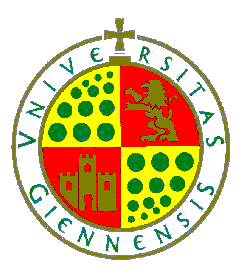   FACULTAD DE CIENCIAS SOCIALES Y JURIDICASCALENDARIO PARA ELECCIÓN DE HORARIOS CURSO 2021/2022REUNIÓN DE COORDINACIÓN			 (Fechas: 7 a 10 de junio 2021)  LUNES 7 DE JUNIO-GRADO EN ADMINISTRACIÓN Y DIRECCIÓN DE EMPRESAS- Enlace a la videoconferencia: https://meet.google.com/uno-haxy-ump *08:30-09:30 hs. CURSO CUARTO GRUPOS A (M) Y B (T) (1º Cuatrimestre)*09:30-10:30 hs. CURSO CUARTO GRUPOS A (M) Y B (T) (2º Cuatrimestre)*10:30-11:15 hs. CURSO TERCERO GRUPO A (M) (1º Cuatrimestre)*11:15-12:00 hs. CURSO TERCERO GRUPO A (M) (2º Cuatrimestre)*12:00-12:45 hs. CURSO TERCERO GRUPO B (M) (1º Cuatrimestre)*12:45-13:30 hs. CURSO TERCERO GRUPO B (M) (2º Cuatrimestre)*16:00-16:45 hs. CURSO TERCERO GRUPO C (T) (1º Cuatrimestre)*16:45-17:30 hs. CURSO TERCERO GRUPO C (T) (2º Cuatrimestre)*17:30-18:15 hs. CURSO SEGUNDO GRUPO A (M) (1º Cuatrimestre)*18:15-19:00 hs. CURSO SEGUNDO GRUPO A (M) (2º Cuatrimestre)*19:00-19:45 hs. CURSO SEGUNDO GRUPO B (M) (1º Cuatrimestre)*19:45-20:30 hs. CURSO SEGUNDO GRUPO B (M) (2º Cuatrimestre)-GRADO EN FINANZAS Y CONTABILIDAD- Enlace a la videoconferencia: https://meet.google.com/tmv-yezi-ftr*08:30-09:30 hs. CURSO TERCERO (1º Cuatrimestre)*09:30-10:30 hs. CURSO TERCERO (2º Cuatrimestre)*10:30-11:15 hs. CURSO PRIMERO (1º Cuatrimestre)*11:15-12:00 hs. CURSO PRIMERO (2º Cuatrimestre)*12:00-12:45 hs. CURSO SEGUNDO (1º Cuatrimestre)*12:45-13:30 hs. CURSO SEGUNDO (2º Cuatrimestre)*16:00-16:30 hs. CURSO CUARTO (1º Cuatrimestre)*16:30-17:00 hs. CURSO CUARTO (2º Cuatrimestre)MARTES 8 DE JUNIO- GRADO EN ADMINISTRACIÓN Y DIRECCIÓN DE EMPRESAS- Enlace a la videoconferencia: https://meet.google.com/uno-haxy-ump *08:30-09:15 hs. CURSO SEGUNDO GRUPO C (T) (1º Cuatrimestre)*09:15-10:00 hs. CURSO SEGUNDO GRUPO C (T) (2º Cuatrimestre)*10:00-10:45 hs. CURSO PRIMERO GRUPO A (M) (1º Cuatrimestre)*10:45-11:30 hs. CURSO PRIMERO GRUPO A (M) (2º Cuatrimestre)*11:30-12:15 hs. CURSO PRIMERO GRUPO B (M) (1º Cuatrimestre)*12:15-13:00 hs. CURSO PRIMERO GRUPO B (M) (2º Cuatrimestre)*13:00-13:45 hs. CURSO PRIMERO GRUPO C (T) (1º Cuatrimestre)*13:45-14:30 hs. CURSO PRIMERO GRUPO C (T) (2º Cuatrimestre)MARTES 8 DE JUNIO-GRADO EN ADMINISTRACIÓN Y DIRECCIÓN DE EMPRESAS (INGLÉS)- Enlace a la videoconferencia: https://meet.google.com/uno-haxy-ump *16:00-16:45 hs. CURSO CUARTO (M) (1º Cuatrimestre)*16:45-17:30 hs. CURSO CUARTO (M) (2º Cuatrimestre)*17:30-18:00 hs. CURSO TERCERO (M) (1º Cuatrimestre)*18:00-18:30 hs. CURSO TERCERO (M) (2º Cuatrimestre)*18:30-19:00 hs. CURSO SEGUNDO (M) (1º Cuatrimestre)*19:00-19:30 hs. CURSO SEGUNDO (M) (2º Cuatrimestre)*19:30-20:00 hs. CURSO PRIMERO (M) (1º Cuatrimestre)*20:00-20:30 hs. CURSO PRIMERO (M) (2º Cuatrimestre)- GRADO EN DERECHOEnlace a la videoconferencia: https://meet.google.com/cwi-iick-igp*8.30-9.15 PRIMER CURSO (1º Cuatrimestre)*9.15-10.00 PRIMER CURSO (2º Cuatrimestre)*10.00-10.45 SEGUNDO CURSO (1º Cuatrimestre)*10.45-11.30 SEGUNDO CURSO (2º Cuatrimestre)*11.30-12.15 TERCER CURSO (1º Cuatrimestre)*12.15-13.00 TERCER CURSO (2º Cuatrimestre)*13.00-13.45 CUARTO CURSO (1º cuatrimestre)*13.45-14.30 CUARTO CURSO (2º cuatrimestre)MIÉRCOLES, 9 DE JUNIO- GRADO EN DERECHO + GRADO EN ADE-Enlace a la videoconferencia: meet.google.com/win-hbvk-mud*09:00-09:30hs. SEXTO CURSO*09:30-10:15hs. QUINTO CURSO (1º Cuatrimestre)*10:15-11:00hs. QUINTO CURSO (2º Cuatrimestre)*11:00-11:45hs. CUARTO CURSO (1º Cuatrimestre)*11:45-12:30hs. CUARTO CURSO (2ª Cuatrimestre)*12:30-13:15hs. TERCER CURSO (1º Cuatrimestre)*13:15-14:00hs. TERCER CURSO (2º Cuatrimestre)*16:30-17:30hs. SEGUNDO CURSO (1º Cuatrimestre)*17:30-18:30hs. SEGUNDO CURSO (2º Cuatrimestre)*18:30-19:30hs. PRIMER CURSO (1º Cuatrimestre)*19:30-20:30hs. PRIMER CURSO (2º Cuatrimestre)- GRADO EN TURISMO-Enlace a videoconferencia: https://meet.google.com/oha-knii-pci*16:00-16:30hs. PRIMER CURSO (1º Cuatrimestre)*16:30-17:00hs. PRIMER CURSO (2º Cuatrimestre)*17:00-17:30hs. SEGUNDO CURSO (1º Cuatrimestre)*17:30-18:00hs. SEGUNDO CURSO (2º Cuatrimestre)*18:00-18:30hs. TERCER CURSO (1º Cuatrimestre)*18:30-19:00hs. TERCER CURSO (2º Cuatrimestre) *19:00-19:30hs. CUARTO CURSO (1º cuatrimestre)*19:30-20:00hs. CUARTO CURSO (2º cuatrimestre) JUEVES, 10 DE JUNIO-GRADO EN GESTIÓN Y ADMINISTRACIÓN PÚBLICAEnlace a la videoconferencia: https://meet.google.com/dmk-orbi-vqs*09:15-10:00 hs. PRIMER CURSO (1º Cuatrimestre)*10:00-10:30 hs. PRIMER CURSO (2º Cuatrimestre)*10:30-11:00 hs. SEGUNDO CURSO (1º Cuatrimestre)*11:00-11:30 hs. SEGUNDO CURSO (2º Cuatrimestre)*11:30-12:00 hs. TERCER CURSO (1º Cuatrimestre)*12:00-12:30 hs. TERCER CURSO (2º Cuatrimestre)*12:30-12:45 hs. CUARTO CURSO (Segundo Cuatrimestre)*12:45-13:30 hs. CUARTO CURSO (Primer Cuatrimestre)- GRADO EN ESTADÍSTICA Y EMPRESAEnlace a videoconferencia:  https://meet.google.com/vws-csem-sqp *08:45-09:30h PRIMER CURSO (1er Cuatrimestre)*09:30-10:00h PRIMER CURSO (2o Cuatrimestre)*10:00-10:30h SEGUNDO CURSO (1er Cuatrimestre)*10:30-11:00h SEGUNDO CURSO (2o Cuatrimestre)*11:00-11:30h TERCER CURSO (1er Cuatrimestre)*11:30-12:00h TERCER CURSO (2o Cuatrimestre)*12:00-12:45h CUARTO CURSO (1er Cuatrimestre)*12:45-13:15h CUARTO CURSO (2o Cuatrimestre)- GRADO EN RELACIONES LABORALES Y RECURSOS HUMANOSEnlace a la videoconferencia: meet.google.com/ree-kjoe-ybm*16:30-17:00hs. PRIMER CURSO (1º Cuatrimestre)
*17:00-17:30hs. PRIMER CURSO (2º Cuatrimestre)
*17:30-18:00hs. SEGUNDO CURSO (1º Cuatrimestre)
*18:00-18:30hs. SEGUNDO CURSO (2º Cuatrimestre)
*18:30-19:00hs. TERCER CURSO (1º Cuatrimestre)
*19:00-19:30hs. TERCER CURSO (2º Cuatrimestre)
*19:30-20:00hs. CUARTO CURSO (1º cuatrimestre)
*20:00-20:30hs. CUARTO CURSO (2º cuatrimestre)